105學年度教育部國民及學前教育署全國高級中等以下學校親師拒菸拒檳生活技能融入健康創意桌遊設計競賽
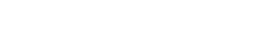 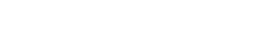 ★參賽學校：台中市明道高中★主題名稱：高中選項★指導老師:陳怡如★參賽學生：朱國瑭、陳泓安
★設計理念：
以高中生放學後可能會去的地方與可能發生或學習的事為主軸，並展現出社會上的險惡。玩家可以使用事件來攻擊其他玩家，並用解決卡來保護自己。讓玩家能學習如何在惡劣的社會中如何在健康，人際與受到事件威脅中做平衡，想辦法使自己不要吸菸，墮落成什麼都不剩的人生輸家。
★得獎感言：
這次能夠獲得此獎，我們感到十分榮幸。首先感謝各位評審老師對我們作品的諸多肯定。原本我們兩人投稿單純只是對桌遊有興趣，沒有製作的想法，但在聽聞學校護理老師轉達的比賽消息後，便抱持著嘗試的心情參加比賽進而開始創作。我們的設計主要是提醒人們有關菸的害處，最終希望他們能從中理解其恐怖之處。另外，我們也謝謝護理老師適時的給予我們許多有建設性的意見，令我們能順利完此作品。最後感謝其他幫助我們的人，因為有你們，所以這個遊戲才能成功誕生。  謝謝!★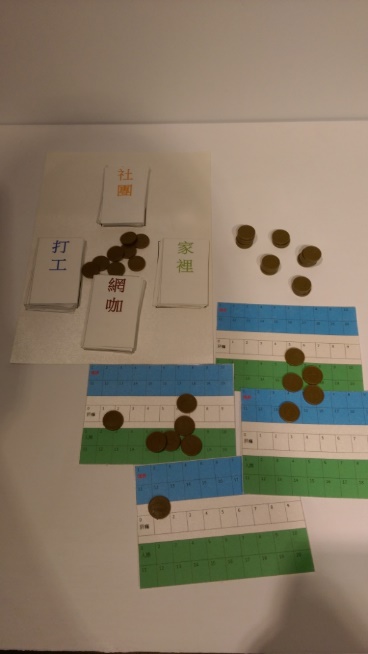 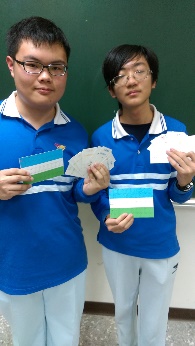 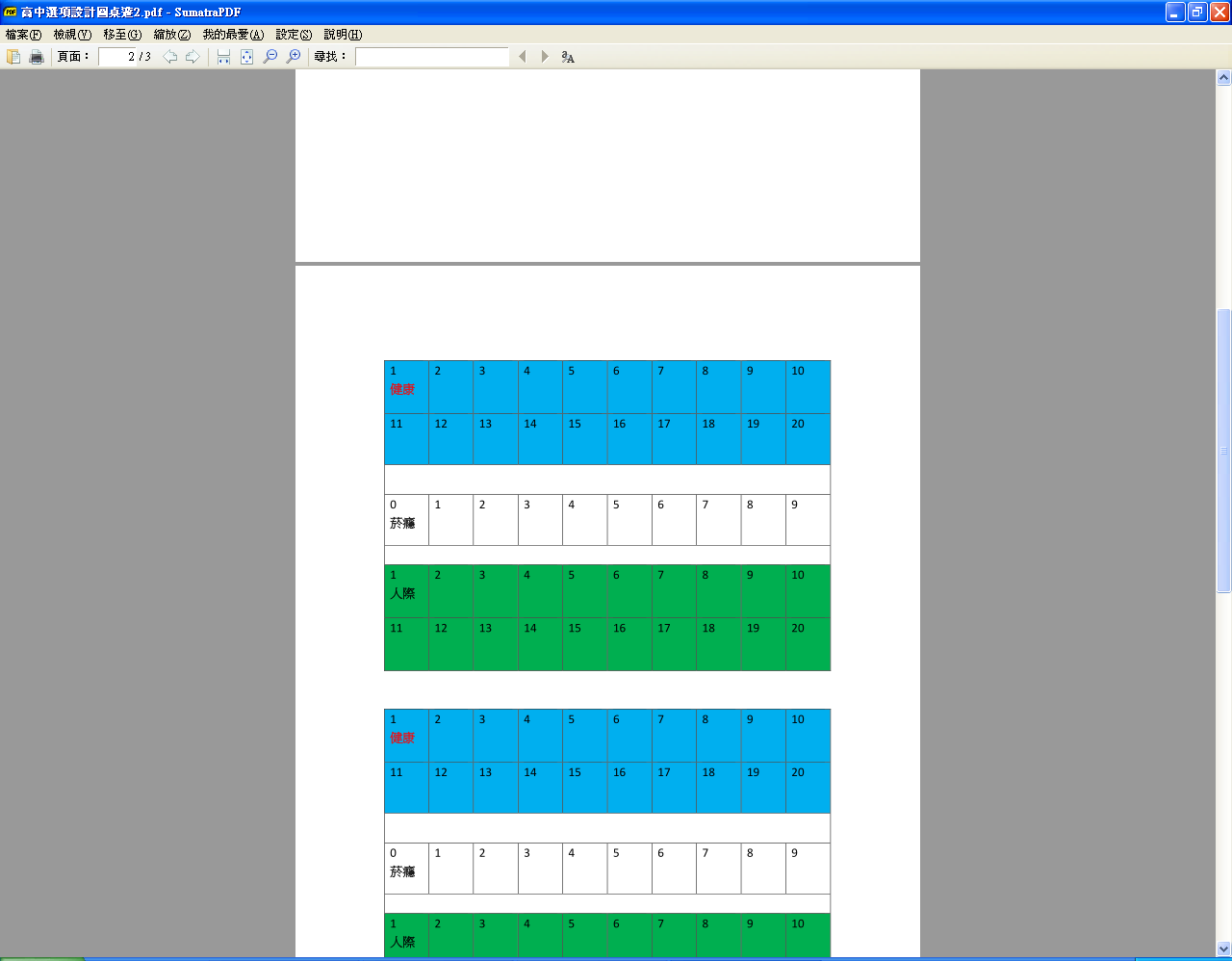 . 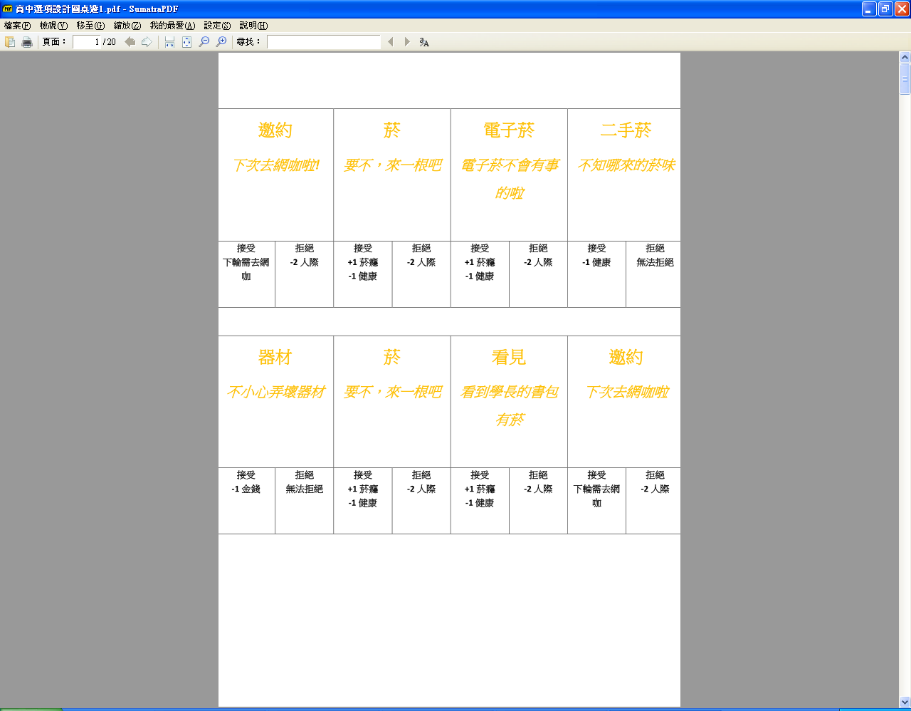 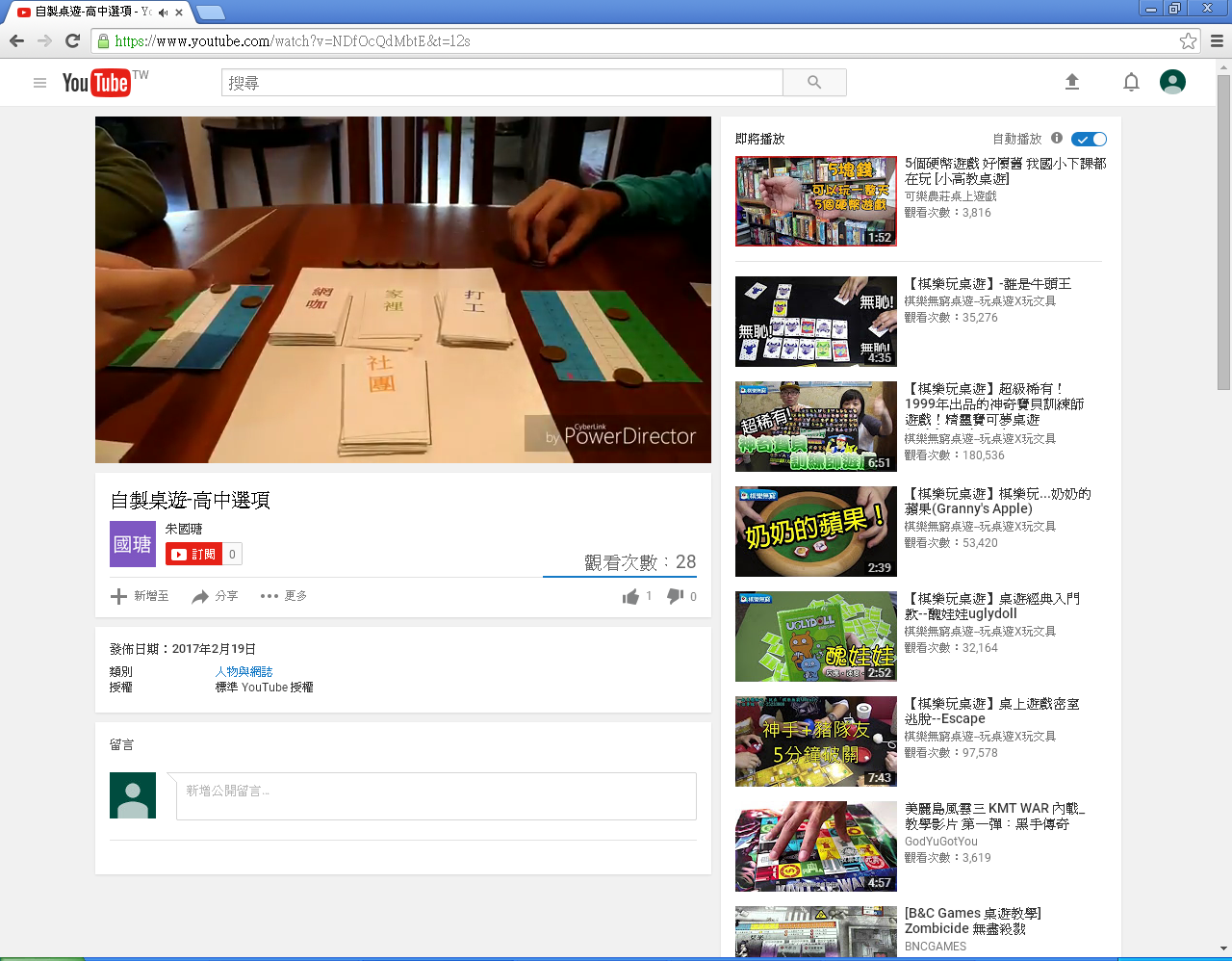 